Организации информационного обмена между онлайн контрольно-кассовыми машинами (онлайн ККМ), Оператором фискальных данных (ОФД) и Оператором национальной информационной системы цифровой маркировки товаров (Оператор) 1. Проект по цифровой маркировке товаров реализуется в Республике Узбекистан в соответствии с Постановлением Кабинета Министров Республики Узбекистан от 23 ноября 2019 г. № 944 «О мерах по поэтапному внедрению порядка маркировки товаров средствами идентификации и её дальнейшей прослеживаемости» (ПКМ № 944).В настоящее время осуществляется маркировка следующих видов продукции:табачная продукция (сигареты);алкогольная продукция.В будущем планируется осуществлять маркировку лекарственных средств и других видов товаров. 2. Цифровая маркировка товаров осуществляется посредством нанесения на каждую единицу товара уникального цифрового идентификатора – кода маркировки.Код маркировки формируется по определенному принципу и содержит следующие обязательные элементы:код товара (штрихкод, GTIN), присваивается международной Ассоциацией GS1;серийный номер (уникальный для каждой отдельной упаковки товара);код проверки (формируется Оператором системы цифровой маркировки с использованием криптографических технологий);иные сведения.3. Код маркировки наносится на товар (упаковку товара) производителем или импортером товара в виде двухмерного штрихового кода в форме:DataMatrix (см. стандарт ISO/IEC16022 - International Symbology Specification, Data Matrix);GS1 DataMatrix (см. стандарт GS1 DataMatrix Guideline. Overview and technical introduction to the use of GS1 DataMatrix). 4. В соответствии с ПКМ № 944 Оператор осуществляет мониторинг производства и оборота товаров с цифровой маркировкой, в том числе факт розничной продажи товаров с цифровой маркировкой (вывода из оборота).Мониторинг розничной продажи (вывода из оборота) товаров с цифровой маркировкой осуществляется в следующем порядке:организация розничной торговли с помощью технических средств, сопряженных с онлайн ККМ (виртуальной кассой), сканирует и распознает код маркировки, нанесенный на товар в виде двухмерного штрихового кода DataMatrix;онлайн ККМ (виртуальная касса) включает в фискальный документ код маркировки проданного товара и направляет фискальный документ оператору фискальных данных (ОФД) в установленном порядке;ОФД в режиме реального времени передает Оператору все фискальные документы, содержащие сведения о розничной продаже товаров с цифровой маркировкой;Оператор фиксирует факт розничной продажи (вывода из оборота) товаров с цифровой маркировкой. 5. Для указанных целей в составе электронного фискального документа, формируемого онлайн ККМ (виртуальной кассы), имеются два атрибута (см. приложение 1):«Barcode», который должен содержать код товара (штрихкод, GTIN);«Label», который должен содержать код маркировки товара.6. Правила работы с полем «Label»:поле «Label» является обязательным для заполнения при продаже товаров с цифровой маркировкой (при продаже товаров без цифровой маркировки данное поле не заполняется и должно оставаться пустым);поле «Label» является текстовой строкой, длина которой не должна превышать 63 символа (обратите внимание, что если код идентификации включает специальные (управляющие) символы, то их необходимо экранировать);товары, имеющие цифровую маркировку, должны пробиваться поштучно (код маркировки каждой единицы товара уникален и не повторяется, поэтому при продаже необходимо сканировать каждый товар отдельно);поле «Label» должно содержать код идентификации проданного товара (обратите внимание, что код идентификации и код маркировки имеют разное значение).7. Заполнение поля «Label» осуществляется на уровне онлайн ККМ по следующим правилам:7.1. Если при распознавании кода маркировки длина считанной последовательности данных равна 29 символам и не содержит идентификаторов стандарта GS1 DATAMATRIX (ASCII 29 и ASCII 232), то в поле «Label» вносятся первые 21 символ. Пример:считанная последовательность: 00000047801073RCX3nmRP9ClVE=символы в поле «label»: 00000047801073RCX3nmR7.2. Если при распознавании кода маркировки длина считанной последовательности данных равна 35 символам и содержит идентификаторы стандарта GS1 DATAMATRIX (ASCII 29 и ASCII 232), то в поле «Label» последовательно вносятся символы группы «01» (код товара) и «21» (серийный номер) (как правило, это знаки с 3-го по 16-й и с 19-го по 25-й). Пример:считанная последовательность: 010000004780107321RCX3nmR93P9ClVE=символы в поле «label»: 00000047801073RCX3nmR7.3. Если при распознавании кода маркировки длина считанной последовательности данных равна 31 символу и содержит идентификаторы стандарта GS1 DATAMATRIX (ASCII 29 и ASCII 232), то в поле «Label» последовательно вносятся символы группы «01» (код товара) и «21» (серийный номер) (как правило, это знаки с 3-го по 16-й и с 19-го по 25-й). Пример:считанная последовательность: 010000004780107321RCX3nmR93P9C=символы в поле «label»: 00000047801073RCX3nmR7.4. Если при распознавании кода маркировки длина считанной последовательности данных равна 37 символам и содержит идентификаторы стандарта GS1 DATAMATRIX (ASCII 29 и ASCII 232), то в поле «Label» последовательно вносятся символы группы «01» (код товара) и «21» (серийный номер) (как правило, это знаки с 3-го по 16-й и с 19-го по 31-й). Пример:считанная последовательность: 010000004780107321RCX3nmRr8Ix2Tq93P9C=символы в поле «label»: 00000047801073 RCX3nmRr8Ix2Tq7.5. Если при распознавании кода маркировки длина считанной последовательности данных равна 83 символам и содержит идентификаторы стандарта GS1 DATAMATRIX (ASCII 29 и ASCII 232), то в поле «Label» последовательно вносятся символы группы «01» (код товара) и «21» (серийный номер) (как правило, это знаки с 3-го по 16-й и с 19-го по 31-й). Пример:считанная последовательность: 0104870046198488213z+S-i3z+S-i:91reSA92XBjhasbxahjs5rt68sxasxsxsczxcXsdc#$%^&*(12))символы в поле «label»: 04870046198488213z+S-i3z+S-i:Приложение:Приложение 1: Структура электронного фискального документаПриложение 2: Шаблоны кодов маркировкиПриложение 3: Пример считывания кодов маркировки и кодов идентификацииПриложение 1: Структура электронного документа (json-объекта), передаваемого ОФД в Оператору* - обязательный атрибутПриложение 2: Шаблоны кодов маркировки потребительской / групповой / транспортной упаковки для отдельных товарных групп1. Товарная группа «Табак»1.1. Потребительская упаковкаКод маркировки потребительской упаковки описан в таблице 1.1 и включает три группы данных:код товара;индивидуальный серийный номер потребительской упаковки;код проверки.Код товара и индивидуальный серийный номер потребительской упаковки вместе образуют код идентификации потребительской упаковки.Средство идентификации, включающее код маркировки потребительской упаковки, наносится на потребительскую упаковку в виде двумерного штрихового кода в формате DataMatrix (см. стандарт ISO/IEC16022 - International Symbology Specification, Data Matrix). Преобразование кода маркировки в средство идентификации осуществляется участником оборота маркируемых товаров самостоятельно.Таблица 1.1 Код маркировки потребительской упаковки для товарной группы «Табак»Пример кода маркировки потребительской упаковки (код товара 00000046198488).1.2. Групповая упаковкаКод маркировки групповой упаковки описан в таблице 1.2 и включает три обязательные группы данных:код товара;индивидуальный серийный номер групповой упаковки;код проверки.Код товара и индивидуальный серийный номер групповой упаковки (включая идентификаторы применения) вместе образуют код идентификации групповой упаковки.Средство идентификации, включающее код маркировки групповой упаковки, наносится на групповую упаковку в виде двумерного штрихового кода в формате GS1 DataMatrix (см. стандарт GS1 DataMatrix Guideline. Overview and technical introduction to the use of GS1 DataMatrix). Преобразование кода маркировки в средство идентификации осуществляется участником оборота маркируемых товаров самостоятельно.Таблица 1.2 Код маркировки групповой упаковки для товарной группы «Табак»Пример кода маркировки групповой упаковки (код товара 04606203088270).1.3. Транспортная упаковкаКод идентификации транспортной упаковки присваивается участников оборота маркируемых товаров, осуществляющим агрегирование маркируемых товаров, в соответствии с международным стандартом GS1-128 и наносится на средство идентификации в виде одномерного штрих-кода в формате Code-128 (см. стандарт ISO/IEC 15417-2013 Information technology. Automatic identification and data capture techniques. Code 128 bar code symbology specification).Рекомендуется в качестве кода идентификации транспортной упаковки использовать SSCC (serial shipping container code - серийный код транспортной упаковки, 18 знаков), имеющий идентификатор применения AI (00).1.4. Допустимые символыДопустимые к использованию в коде идентификации и в коде проверки символы:ABCDEFGHIJKLMNOPQRSTUVWXYZabcdefghijklmnopqrstuvwxyz0123456789!”%&’*+-./_,:;=<>?.2. Товарная группа «Алкоголь»2.1. Потребительская упаковкаКод маркировки потребительской упаковки описан в таблице 2.1 и включает три обязательные группы данных:код товара;индивидуальный серийный номер потребительской упаковки;код проверки.Код товара и индивидуальный серийный номер потребительской упаковки (включая идентификаторы применения) вместе образуют код идентификации потребительской упаковки.Средство идентификации, включающее код маркировки потребительской упаковки, наносится на потребительскую упаковку в виде двумерного штрихового кода в формате GS1 DataMatrix (см. стандарт GS1 DataMatrix Guideline. Overview and technical introduction to the use of GS1 DataMatrix). Преобразование кода маркировки в средство идентификации осуществляется участником оборота маркируемых товаров самостоятельно.Таблица 2.1 Код маркировки потребительской упаковки для товарной группы «Алкоголь»Пример кода маркировки потребительской упаковки (код товара 04606203088270).2.2. Транспортная упаковкаКод идентификации транспортной упаковки присваивается участников оборота маркируемых товаров, осуществляющим агрегирование маркируемых товаров, в соответствии с международным стандартом GS1-128 и наносится на средство идентификации в виде одномерного штрих-кода в формате Code-128 (см. стандарт ISO/IEC 15417-2013 Information technology. Automatic identification and data capture techniques. Code 128 bar code symbology specification).Рекомендуется в качестве кода идентификации транспортной упаковки использовать SSCC (serial shipping container code - серийный код транспортной упаковки, 18 знаков), имеющий идентификатор применения AI (00).2.3. Допустимые символыДопустимые к использованию в коде идентификации и в коде проверки символы:ABCDEFGHIJKLMNOPQRSTUVWXYZabcdefghijklmnopqrstuvwxyz0123456789!”%&’*+-./_,:;=<>?.3. Товарная группа «Пиво»3.1. Потребительская упаковкаКод маркировки потребительской упаковки описан в таблице 3.1 и включает три обязательные группы данных:код товара;индивидуальный серийный номер потребительской упаковки;код проверки.Код товара и индивидуальный серийный номер потребительской упаковки (включая идентификаторы применения) вместе образуют код идентификации потребительской упаковки.Средство идентификации, включающее код маркировки потребительской упаковки, наносится на потребительскую упаковку в виде двумерного штрихового кода в формате GS1 DataMatrix (см. стандарт GS1 DataMatrix Guideline. Overview and technical introduction to the use of GS1 DataMatrix). Преобразование кода маркировки в средство идентификации осуществляется участником оборота маркируемых товаров самостоятельно.Таблица 3.1 Код маркировки потребительской упаковки для товарной группы «Пиво»Пример кода маркировки потребительской упаковки (код товара 04606203088270).3.2. Групповая упаковкаКод маркировки групповой упаковки описан в таблице 3.2 и включает три обязательные группы данных:код товара;индивидуальный серийный номер групповой упаковки;код проверки.Код товара и индивидуальный серийный номер групповой упаковки (включая идентификаторы применения) вместе образуют код идентификации групповой упаковки.Средство идентификации, включающее код маркировки групповой упаковки, наносится на групповую упаковку в виде двумерного штрихового кода в формате GS1 DataMatrix (см. стандарт GS1 DataMatrix Guideline. Overview and technical introduction to the use of GS1 DataMatrix). Преобразование кода маркировки в средство идентификации осуществляется участников оборота маркируемых товаров самостоятельно.Таблица 3.2 Код маркировки групповой упаковки для товарной группы «Пиво»Пример кода маркировки групповой упаковки (код товара 04606203088270).3.3. Транспортная упаковкаКод идентификации транспортной упаковки присваивается участников оборота маркируемых товаров, осуществляющим агрегирование маркируемых товаров, в соответствии с международным стандартом GS1-128 и наносится на средство идентификации в виде одномерного штрих-кода в формате Code-128 (см. стандарт ISO/IEC 15417-2013 Information technology. Automatic identification and data capture techniques. Code 128 bar code symbology specification).Рекомендуется в качестве кода идентификации транспортной упаковки использовать SSCC (serial shipping container code - серийный код транспортной упаковки, 18 знаков), имеющий идентификатор применения AI (00)3.4. Допустимые символыДопустимые к использованию в коде идентификации и в коде проверки символы:ABCDEFGHIJKLMNOPQRSTUVWXYZabcdefghijklmnopqrstuvwxyz0123456789!”%&’*+-./_,:;=<>?.4. Товарная группа «Лекарства» (справочно)4.1. Потребительская упаковкаКод маркировки потребительской упаковки описан в таблице 4.1 и включает четыре обязательные группы данных:код товара;индивидуальный серийный номер потребительской упаковки;ключ проверки;код проверки.Код товара и индивидуальный серийный номер потребительской упаковки (включая идентификаторы применения) вместе образуют код идентификации потребительской упаковки.Средство идентификации, включающее код маркировки потребительской упаковки, наносится на потребительскую упаковку в виде двумерного штрихового кода в формате GS1 DataMatrix (см. стандарт GS1 DataMatrix Guideline. Overview and technical introduction to the use of GS1 DataMatrix). Преобразование кода маркировки в средство идентификации осуществляется участником оборота маркируемых товаров самостоятельно.Таблица 4.1 Код маркировки потребительской упаковки для товарной группы «Лекарства»Пример кода маркировки потребительской упаковки (код товара 04870046198488).4.2. Транспортная упаковкаКод идентификации транспортной упаковки присваивается участников оборота маркируемых товаров, осуществляющим агрегирование маркируемых товаров, в соответствии с международным стандартом GS1-128 и наносится на средство идентификации в виде одномерного штрих-кода в формате Code-128 (см. стандарт ISO/IEC 15417-2013 Information technology. Automatic identification and data capture techniques. Code 128 bar code symbology specification).Рекомендуется в качестве кода идентификации транспортной упаковки использовать SSCC (serial shipping container code - серийный код транспортной упаковки, 18 знаков), имеющий идентификатор применения AI (00)4.3. Допустимые символыДопустимые к использованию в коде идентификации и в коде проверки символы:ABCDEFGHIJKLMNOPQRSTUVWXYZabcdefghijklmnopqrstuvwxyz0123456789!”%&’*+-./_,:;=<>?.Приложение 3: Пример преобразования средства идентификации (двухмерного штрихового года) в код маркировки и код идентификации  "Receipt": {    "Id": "UZ1909120024010000000000000089",ID фискального документа*    “Timestamp”: “2020-02-11T04:20:53.186Z”,Время поступления фискального документа в ОФД*    “DateCreated”: “2020-02-11T04:20:53.188Z”,Время создания фискального документа в базе данных ОФД*    “Version”: “0302”, Версия апплета фискального модуля*    “DataSource”: 1,Код ОФД (1 – НИЦ ГНК)*    "TerminalId": "UZ190912002401",Серийный номер фискального модуля*    "TerminalStateId": 20,Код региона*    "ReceiptSeq": 89,Порядковый номер чека*    "FiscalSign": "045441222315",Фискальный признак*    "Receipt": {Чек*      "Items": [ Товары/услуги*        {*          "Name": "Сигареты KENT Futura KS SS",Наименование товара/услуги*          "Price": 11500, Стоимость товара/услуги (совокупно за указанное количество (объем) товара/услуги, сум)*          "Vat": 1500,В том числе НДС (совокупно за указанное количество (объем) товара/услуги, сум)*          "Amount": 1,Количество (объем) товара/услугиЕсли атрибут «Label» не пустой, то атрибут «Amount» должен быть равен единице*          "Barcode": "47801073", Штрих-код товара *          "Label": "00000047801073RCX3nmR"Новый атрибут: код идентификации проданного товара, текстовая строка длиной не более 63 символов*          "Discount": 0, Скидка (совокупно за указанное количество (объем) товара/услуги, сум)          "Other": 0 Прочее (поле для программ лояльности, начисления баллов, cashback и т.д. и т.п., формируется УОТ по своему усмотрению)        }        {          "Name": "Водка Белый орел",Наименование товара/услуги*          "Price": 34500,Стоимость товара/услуги (совокупно за указанное количество (объем) товара/услуги, сум)*          "Vat": 4500,В том числе НДС (совокупно за указанное количество (объем) товара/услуги, сум)*          "Amount": 1,Количество (объем) товара/услугиЕсли атрибут «Label» не пустой, то атрибут «Amount» должен быть равен единице*          "Barcode": "4780062060957",Штрих-код товара*          "Label": "04780062060957ul2J"Новый атрибут: код идентификации проданного товара, текстовая строка длиной не более 63 символов*          "Discount": 0,Скидка (совокупно за указанное количество (объем) товара/услуги, сум)          "Other": 0Прочее (поле для программ лояльности, начисления баллов, cashback и т.д. и т.п., формируется УОТ по своему усмотрению)        }      ],      "TotalCash": 0,Итого сумма, подлежащая оплате наличными (атрибут не применяется)      "TotalCard": 0,Итого сумма, подлежащая оплате безналичными (атрибут не применяется)      "TotalVat": 6000,Итого сумма НДС (сум)*      "IsRefund": 0,Признак расчета (0 – приход, 1 – возврат прихода)*      "Time": "2020-02-11 09:18:44",Дата и время платежа (в формате гггг-мм-дд чч:мм:сс), выставляется на онлайн КММ в часовом поясе Ташкента (UTC+5), включается в печатную форму*      "ReceivedCash": 46000,Итого сумма, уплаченная наличными (сум)*      "ReceivedCard": 0 Итого сумма, уплаченная безналичными (сум)*    },    "Number": 2, Номер чека, не отправленного в фискальный модуль*    "Count": 2Количество чеков, не отправленных в фискальный модуль*  }}№Код маркировки(29 символов)Код маркировки(29 символов)Код маркировки(29 символов)№Код идентификации (sGTIN)(21 символ)Код идентификации (sGTIN)(21 символ)Код проверки(8 символов)1Состав данныхКод товара (GTIN)Индивидуальный серийный номер (S/N)Код проверки2Группа данныхПервая группа данныхВторая группа данныхТретья группа данных3Идентификатор применения---4Формат значенияЦифрыСимвольная строка (см. «Допустимые символы»)Символьная строка (см. «Допустимые символы»)5Количество символов14786Разделитель---7Обязательностьдадада8КомментарийСодержит код товара (штрихкод) в формате GS1.Если длина кода товара меньше 14 знаков, то добавляются лидирующие нулиГенерируется оператором ИС МПТ или участником оборота и содержит индивидуальный серийный номер потребительской упаковки (пачки) табачной продукцииКод проверки генерируется оператором ИС МПТ с использованием криптографических технологий в целях защиты КМ от подделки            Код идентификации            Код идентификации            Код идентификации000000461984883z+S-i:reSAAserКод товараСерийный номерКод проверки№Код маркировки(35 символов с учетом идентификатора применения)Код маркировки(35 символов с учетом идентификатора применения)Код маркировки(35 символов с учетом идентификатора применения)№Код идентификации (sGTIN)(25 символов с учетом идентификатора применения)Код идентификации (sGTIN)(25 символов с учетом идентификатора применения)Код проверки(10 символов)1Состав данныхКод товара (GTIN)Индивидуальный серийный номер (S/N)Код проверки2Группа данныхПервая группа данныхВторая группа данныхТретья группа данных3Идентификатор применения0121934Формат значенияЦифрыСимвольная строка (см. «Допустимые символы»)Символьная строка (см. «Допустимые символы»)5Количество символов14786РазделительнетGS1 (ASCII 29) GS1 (ASCII 29)7Обязательностьдадада8КомментарийСодержит код товара (штрихкод) в формате GS1.Если длина кода товара меньше 14 знаков, то добавляются лидирующие нулиГенерируется оператором ИС МПТ или участником оборота и содержит индивидуальный серийный номер групповой упаковки (блока) табачной продукцииКод проверки генерируется оператором ИС МПТ с использованием криптографических технологий в целях защиты КМ от подделкиКод идентификацииКод идентификацииКод идентификацииКод идентификации010460620308827021evPos.Q93uKwVVwKuAIКод товараAIS/NAIКод проверки№Код маркировки(31 символ с учетом идентификатора применения)Код маркировки(31 символ с учетом идентификатора применения)Код маркировки(31 символ с учетом идентификатора применения)№Код идентификации (sGTIN)(25 символ с учетом идентификатора применения)Код идентификации (sGTIN)(25 символ с учетом идентификатора применения)Криптохвост(6 символов)1Состав данныхКод товара (GTIN)Индивидуальный серийный номер (S/N)Код проверки2Группа данныхПервая группа данныхВторая группа данныхТретья группа данных3Идентификатор применения0121934Формат значенияЦифрыСимвольная строка (см. «Допустимые символы»)Символьная строка (см. «Допустимые символы»)5Количество символов14746РазделительнетGS1 (ASCII 29) GS1 (ASCII 29)7Обязательностьдадада8КомментарийСодержит код товара (штрих-код) в формате GS1.Если длина кода товара меньше 14 знаков, то добавляются лидирующие нулиГенерируется оператором ИС МПТ или участником оборота и содержит индивидуальный серийный номер потребительской упаковки (бутылки) алкогольной продукцииКод проверки генерируется оператором ИС МПТ с использованием криптографических технологий в целях защиты КМ от подделкиКод идентификацииКод идентификацииКод идентификацииКод идентификации010460620308827021evPos.Q93uKwVAIКод товараAIS/NAIКод проверки№Код маркировки(31 символ с учетом идентификатора применения)Код маркировки(31 символ с учетом идентификатора применения)Код маркировки(31 символ с учетом идентификатора применения)№Код идентификации (sGTIN)(25 символ с учетом идентификатора применения)Код идентификации (sGTIN)(25 символ с учетом идентификатора применения)Криптохвост(6 символов)1Состав данныхКод товара (GTIN)Индивидуальный серийный номер (S/N)Код проверки2Группа данныхПервая группа данныхВторая группа данныхТретья группа данных3Идентификатор применения0121934Формат значенияЦифрыСимвольная строка (см. «Допустимые символы»)Символьная строка (см. «Допустимые символы»)5Количество символов14746РазделительнетGS1 (ASCII 29) GS1 (ASCII 29)7Обязательностьдадада8КомментарийСодержит код товара (штрихкод) в формате GS1.Если длина кода товара меньше 14 знаков, то добавляются лидирующие нулиГенерируется оператором ИС МПТ или участником оборота и содержит индивидуальный серийный номер потребительской упаковки (бутылки) пиваКод проверки генерируется оператором ИС МПТ с использованием криптографических технологий в целях защиты КМ от подделкиКод идентификацииКод идентификацииКод идентификацииКод идентификации010460620308827021evPos.Q93uKwVAIКод товараAIS/NAIКод проверки№Код маркировки(37 символов с учетом идентификатора применения)Код маркировки(37 символов с учетом идентификатора применения)Код маркировки(37 символов с учетом идентификатора применения)№Код идентификации (sGTIN)(31 символ с учетом идентификатора применения)Код идентификации (sGTIN)(31 символ с учетом идентификатора применения)Криптохвост(6 символов)1Состав данныхКод товара (GTIN)Индивидуальный серийный номер (S/N)Код проверки2Группа данныхПервая группа данныхВторая группа данныхТретья группа данных3Идентификатор применения0121934Формат значенияЦифрыСимвольная строка (см. «Допустимые символы»)Символьная строка (см. «Допустимые символы»)5Количество символов141346РазделительнетGS1 (ASCII 29) GS1 (ASCII 29)7Обязательностьдадада8КомментарийСодержит код товара (штрих-код) в формате GS1.Если длина кода товара меньше 14 знаков, то добавляются лидирующие нулиГенерируется оператором ИС МПТ или участником оборота и содержит индивидуальный серийный номер групповой упаковки (блока) пиваКод проверки генерируется оператором ИС МПТ с использованием криптографических технологий в целях защиты КМ от подделкиКод идентификацииКод идентификацииКод идентификацииКод идентификации010460620308827021evPos.Q+1!1зК93uKwVAIКод товараAIS/NAIКод проверки№Код маркировки(83 символа с учетом идентификатора применения)Код маркировки(83 символа с учетом идентификатора применения)Код маркировки(83 символа с учетом идентификатора применения)Код маркировки(83 символа с учетом идентификатора применения)№Код идентификации (sGTIN)(31 символ с учетом идентификатора применения)Код идентификации (sGTIN)(31 символ с учетом идентификатора применения)Криптохвост(52 символа с учетом идентификатора применения)Криптохвост(52 символа с учетом идентификатора применения)1Состав данныхКод товара (GTIN)Индивидуальный серийный номер (S/N)Ключ проверкиКод проверки2Группа данныхПервая группа данныхВторая группа данныхТретья группа данныхЧетвертая группа данных3Идентификатор применения012191924Формат значенияЦифрыСимвольная строка (см. «Допустимые символы»)Символьная строка (см. «Допустимые символы»)Символьная строка 
(см. «Допустимые символы»)5Количество символов14134446РазделительнетGS1 (ASCII 29) GS1 (ASCII 29)GS1 (ASCII 29)7Обязательностьдададада8КомментарийСодержит код товара (штрихкод) в формате GS1.Если длина кода товара меньше 14 знаков, то добавляются лидирующие нулиГенерируется оператором ИС МПТ или участником оборота и содержит индивидуальный серийный номер потребительской упаковки продукцииКлюч проверки генерируется оператором ИС МПТКод проверки генерируется оператором ИС МПТ с использованием криптографических технологий в целях защиты КМ от подделкиКод идентификацииКод идентификацииКод идентификацииКод идентификации0104870046198488213z+S-i3z+S-i:91reSA92XBjhasbxahjs5rt68sxasxsxsczxcXsdc#$%^&*(12))AIКод товараAIСерийный номерAIКод проверкиAIКлюч проверки№ФорматСредство идентификацииГде применяетсяКод маркировкиКод идентификации 
(включается в чек в поле «label»)Комментарий1Datamatrix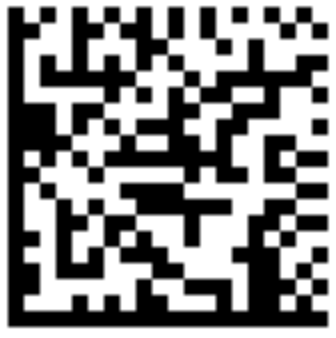 Сигареты (пачка)00000123456789aaaaaa!ABm8wAYa00000123456789aaaaaa!Код маркировки включает следующие элементы:первые 14 знаков: код товара (GTIN) (если штрих-код меньше 14 знаков, то он всегда дополняется слева нулями до 14 знаков)следующие 7 знаков: серийный номер товара (S/N)следующие 8 знаков: код проверки (используется для проверки подлинности кода маркировки)В фискальный чек включается только код идентификации: код товара и серийный номер (то есть первый 21 знак)2GS1 Datamatrix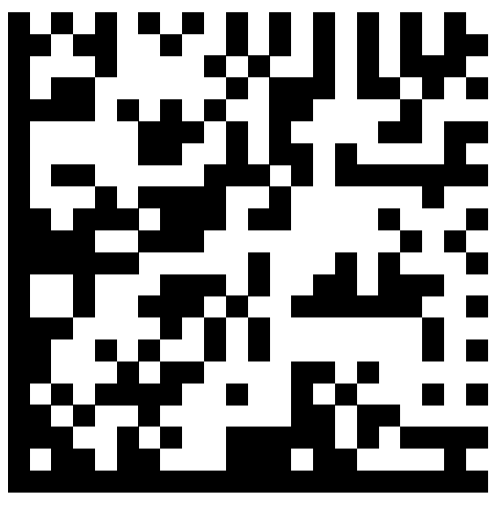 Сигареты (блок)010478006206026121W-ia,=,93/SukmJI=010478006206026121W-ia,=,Код маркировки включает следующие обязательные элементы:01 – идентификатор стандарта GS1, означающий, что следующие за ним знаки кодируют код товара (GTIN) следующие 14 знаков: код товара (GTIN) (если штрих-код меньше 14 знаков, то он всегда дополняется слева нулями до 14 знаков)21 – идентификатор стандарта GS1, означающий, что следующие за ним знаки кодируют серийный номер товара (S/N)следующие 7 знаков: серийный номер товара (S/N)93 – идентификатор стандарта GS1, означающий, что следующие за ним знаки кодируют подпись (код проверки)следующие 8 знаков: код проверки (используется для проверки подлинности кода маркировки)В фискальный чек включается только код идентификации: идентификатор (01), код товара, идентификатор (21) и серийный номер (подряд, без пробелов, скобок, нечитаемых символов и т.д.).3GS1 Datamatrix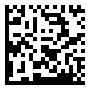 Алкоголь (бутылка)010478006206026121123456793ABCD0104780062060261211234567Код маркировки включает следующие обязательные элементы:01 – идентификатор стандарта GS1, означающий, что следующие за ним знаки кодируют код товара (GTIN) следующие 14 знаков: код товара (GTIN) (если штрих-код меньше 14 знаков, то он всегда дополняется слева нулями до 14 знаков)21 – идентификатор стандарта GS1, означающий, что следующие за ним знаки кодируют серийный номер товара (S/N)следующие 7 знаков: серийный номер товара (S/N)93 – идентификатор стандарта GS1, означающий, что следующие за ним знаки кодируют подпись (код проверки)следующие 4 знака: код проверки (используется для проверки подлинности кода маркировки)В фискальный чек включается только код идентификации: идентификатор (01), код товара, идентификатор (21) и серийный номер (подряд, без пробелов, скобок, нечитаемых символов и т.д.).4GS1 Datamatrix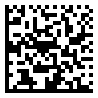 Пиво (ящик)010478006206026121123456789012393ABCD0104780062060261211234567890123Код маркировки включает следующие обязательные элементы:01 – идентификатор стандарта GS1, означающий, что следующие за ним знаки кодируют код товара (GTIN) следующие 14 знаков: код товара (GTIN) (если штрих-код меньше 14 знаков, то он всегда дополняется слева нулями до 14 знаков)21 – идентификатор стандарта GS1, означающий, что следующие за ним знаки кодируют серийный номер товара (S/N)следующие 13 знаков: серийный номер товара (S/N)93 – идентификатор стандарта GS1, означающий, что следующие за ним знаки кодируют подпись (код проверки)следующие 4 знака: код проверки (используется для проверки подлинности кода маркировки)В фискальный чек включается только код идентификации: идентификатор (01), код товара, идентификатор (21) и серийный номер (подряд, без пробелов, скобок, нечитаемых символов и т.д.).5GS1 Datamatrix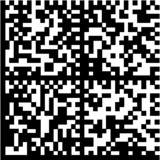 Лекарства (вторичная и третичная упаковка)0105995327112039213GmniXS9lFo4X91EE0592nrV20ZwdydM+Atwcuuisf9Gnindaat3wF81ul7vBwCc=0105995327112039213GmniXS9lFo4XКод маркировки включает следующие обязательные элементы:01 – идентификатор стандарта GS1, означающий, что следующие за ним знаки кодируют код товара (GTIN) следующие 14 знаков: код товара (GTIN) (если штрих-код меньше 14 знаков, то он всегда дополняется слева нулями до 14 знаков)21 – идентификатор стандарта GS1, означающий, что следующие за ним знаки кодируют серийный номер товара (S/N)следующие 7 знаков: серийный номер товара (S/N)91 – идентификатор стандарта GS1, означающий, что следующие за ним знаки кодируют подпись (ключ проверки)следующие 4 знака: ключ проверки92 – идентификатор стандарта GS1, означающий, что следующие за ним знаки кодируют подпись (код проверки)следующие 44 знака: код проверки (используется для проверки подлинности кода маркировки)В фискальный чек включается только код идентификации: идентификатор (01), код товара, идентификатор (21) и серийный номер (подряд, без пробелов, скобок, нечитаемых символов и т.д.).